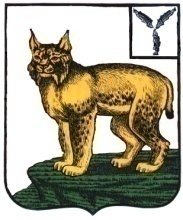 АДМИНИСТРАЦИЯТУРКОВСКОГО МУНИЦИПАЛЬНОГО РАЙОНАСАРАТОВСКОЙ ОБЛАСТИПОСТАНОВЛЕНИЕОт 04.04.2019 г.     № 714О внесении изменений в некоторые постановления администрации Турковского муниципального районаВ соответствии с Федеральным законом от 06 октября 2003 года № 131-ФЗ «Об общих принципах организации местного самоуправления в Российской Федерации», Федеральным законом от 27 июля 2010 года № 210-ФЗ «Об организации предоставления государственных и муниципальных услуг», Уставом Турковского муниципального района администрация Турковского муниципального района ПОСТАНОВЛЯЕТ:1. Внести изменения:в постановление администрации Турковского муниципального района от 22 июня 2015 года № 200 «Выдача акта приёмочной комиссии о завершении переустройства и (или) перепланировки жилого помещения», согласно приложению № 1;в постановление администрации Турковского муниципального района от 20 июня 2016 года № 476 «Об утверждении административного регламента по предоставлению муниципальной услуги «Согласование переустройства и (или) перепланировки жилого помещения», согласно приложению № 2.2. Опубликовать настоящее постановление в официальном информационном бюллетене «Вестник Турковского муниципального района» и разместить на официальном сайте администрации Турковского муниципального района в информационно-телекоммуникационной сети «Интернет».3. Настоящее постановление вступает в силу со дня его официального опубликования.Глава Турковского муниципального района						А.В. НикитинПриложение № 1 к постановлению администрации муниципальногорайона от 19.03.2019 г. № 409Изменения, вносимые в постановление администрации Турковского муниципального района от 22 июня 2015 года № 200 «Выдача акта приёмочной комиссии о завершении переустройства и (или) перепланировки жилого помещения»1. В наименовании слова «жилого помещения» заменить словами «помещения в многоквартирном доме».2. В пункте 1 слова «жилого помещения» заменить словами «помещения в многоквартирном доме».3. В административном регламенте по предоставлению муниципальной услуги «Выдача акта приёмочной комиссии о завершении переустройства и (или) перепланировки жилого помещения», утвержденном указанным постановлением:3.1) в наименовании слова «жилого помещения» заменить словами «помещения в многоквартирном доме»;3.2) в пункте 1.1 слова «жилого помещения» заменить словами «помещения в многоквартирном доме»;3.3) пункт 1.2 изложить в следующей редакции:«Круг заявителей1.2. Заявителем на предоставление муниципальной услуги (далее – заявитель) является собственник помещения в многоквартирном доме, завершивший согласованное переустройство и (или) перепланировку помещения или уполномоченное им лицо.1.2.1. От имени заявителя за предоставлением государственной услуги вправе обратиться представитель заявителя, действующий в силу полномочий, основанных на оформленной в установленном законодательством Российской Федерации порядке доверенности, на указании федерального закона либо на акте уполномоченного на то государственного органа или органа местного самоуправления (далее – представитель заявителя).»;3.4) в пункте 2.1 слова «жилого помещения» заменить словами «помещения в многоквартирном доме»;3.5) пункт 2.3 изложить в следующей редакции:«2.3. Результат предоставления муниципальной услуги Результатом предоставления муниципальной услуги является:- выдача (направление) акта приёмочной комиссии о завершении переустройства и (или) перепланировки помещения в многоквартирном доме;- выдача (направление) уведомления об отказе в выдаче акта приёмочной комиссии о завершении переустройства и (или) перепланировки помещения в многоквартирном доме.»;3.6) в пункте 2.6:а) по тексту слова «жилого помещения» заменить словами «помещенияв многоквартирном доме»;б) слова «Постановление администрации муниципального района» заменить словом «Решение»;3.7) в пункте 2.8 по тексту слова «жилого помещения» заменить словами «помещения в многоквартирном доме»;3.8) в пункте 3.1 по тексту слова «жилого помещения» заменить словами «помещения в многоквартирном доме»;3.9) в пункте 3.3 по тексту слова «жилого помещения» заменить словами «помещения в многоквартирном доме»;3.10) в пункте 3.4 по тексту слова «жилого помещения» заменить словами «помещения в многоквартирном доме»;3.11) в пункте 3.5 по тексту слова «жилого помещения» заменить словами «помещения в многоквартирном доме»;3.12) пункт 3.6 изложить в следующей редакции:«3.6. Выдача (направление) акта приёмочной комиссии о завершении переустройства и (или) перепланировки помещения в многоквартирном доме либо уведомления об отказе в выдаче акта приёмочной комиссии о завершении переустройства и (или) перепланировки помещения в многоквартирном доме3.6.1. Основанием для начала исполнения административной процедуры является поступление специалисту управления подписанного акта приёмочной комиссии о завершении переустройства и (или) перепланировки помещения в многоквартирном доме либо уведомления об отказе в выдаче акта приёмочной комиссии о завершении переустройства и (или) перепланировки помещения в многоквартирном доме.3.6.2. Специалист управления в день получения подписанного акта приёмочной комиссии о завершении переустройства и (или) перепланировки помещения в многоквартирном доме либо уведомления об отказе в выдаче акта приёмочной комиссии о завершении переустройства и (или) перепланировки помещения в многоквартирном доме посредством телефонной связи уведомляет заявителя о необходимости получения указанных документов.3.6.3. Прибывший для получения акта приёмочной комиссии о завершении переустройства и (или) перепланировки помещения в многоквартирном доме либо уведомления об отказе в выдаче акта приёмочной комиссии о завершении переустройства и (или) перепланировки помещения в многоквартирном доме заявитель представляет документ, удостоверяющий личность, а представитель заявителя - документ, удостоверяющий личность, доверенность и её копию.В случае отсутствия возможности оперативного вручения заявителю результата предоставления муниципальной услуги документы направляются заявителю в день их подписания почтовым отправлением.3.6.4. В случае если в качестве способа получения результата предоставления муниципальной услуги, указанного заявителем при обращении за предоставлением муниципальной услуги, выбран МФЦ, документы передаются в МФЦ в срок, предусмотренный Соглашением о взаимодействии, но не позднее рабочего дня, следующего за днем их подписания.3.6.5. В случае обращения заявителя за предоставлением муниципальной услуги в электронном виде он информируется о принятом решении через Единый и региональный порталы.Результатом административной процедуры является:Выдача (направление) заявителю результата предоставления муниципальной услуги.Способом фиксации результата административной процедуры является:роспись заявителя в журнале регистрации;внесение специалистом, ответственным за прием и регистрацию документов, записи в журнале регистрации о направлении соответствующего документа, с указанием исходящего номера, даты и реквизитов; роспись специалиста МФЦ, осуществляющего прием документов, на втором экземпляре сопроводительного письма к документу, направляемому в МФЦ для последующей выдачи заявителю.В качестве результата предоставления муниципальной услуги заявитель по его выбору вправе получить результат предоставления муниципальной услуги в форме электронного документа, подписанного уполномоченным должностным лицом с использованием усиленной квалифицированной электронной подписи независимо от формы или способа обращения за услугой.3.6.6. Максимальный срок исполнения данной административной процедуры составляет 3 дня с момента поступления специалисту управления подписанного акта приёмочной комиссии о завершении переустройства и (или) перепланировки помещения в многоквартирном доме либо уведомления об отказе в выдаче акта приёмочной комиссии о завершении переустройства и (или) перепланировки помещения в многоквартирном доме.»;3.13) по тексту приложения №1 к Административному регламенту слова «жилого помещения» заменить словами «помещения в многоквартирном доме».Приложение № 2 к постановлению администрации муниципальногорайона от 04.04.2019 г. № 714Изменения, вносимые в постановление администрации Турковского муниципального района от 20 июня 2016 года № 476 «Об утверждении административного регламента по предоставлению муниципальной услуги «Согласование переустройства и (или) перепланировки жилого помещения»1. В наименовании слова «жилого помещения» заменить словами «помещения в многоквартирном доме».2. В пункте 1 слова «жилого помещения» заменить словами «помещения в многоквартирном доме».3. В административном регламенте по предоставлению муниципальной услуги «Согласование переустройства и (или) перепланировки жилого помещения», утвержденном указанным постановлением:3.1) в наименовании слова «жилого помещения» заменить словами «помещения в многоквартирном доме»;3.2) в пункте 1.1 слова «жилого помещения» заменить словами «помещения в многоквартирном доме»;3.3) пункт 1.2 изложить в следующей редакции:«1.2. Заявителем на предоставление муниципальной услуги (далее – заявитель) является собственник помещения в многоквартирном доме или уполномоченное им лицо;3.4) в пункте 1.2.1 слова «государственной услуги» заменить словами «муниципальной услуги»;3.5) в пункте 2.1 слова «жилого помещения» заменить словами «помещения в многоквартирном доме»;3.6) по тексту пункта 2.3слова «жилого помещения» заменить словами «помещения в многоквартирном доме»;3.7)в пункте 2.4 слова «Решение о согласовании переустройства и (или) перепланировки жилого помещения или решение об отказе в согласовании переустройства и (или) перепланировки жилого помещения должно быть принято не позднее чем через» заменить словами «Срок предоставления муниципальной услуги не должен превышать»;3.8) в абзаце 12 пункта 2.5 слова «и многоквартирного дома аварийным и подлежащим сносу или реконструкции» заменить словами «, многоквартирного дома аварийным и подлежащим сносу или реконструкции, садового дома жилым домом и жилого дома садовым домом»;3.9) пункт 2.6.1 изложить в следующей редакции:«2.6.1. Для получения решения о согласовании переустройства и (или) перепланировки помещения в многоквартирном доме заявитель представляет:1) заявление о переустройстве и (или) перепланировке по форме, утвержденной постановлением Правительства Российской Федерации от 28 апреля 2005 года № 266;2) правоустанавливающие документы на переустраиваемое и (или) перепланируемое помещение в многоквартирном доме (подлинники или засвидетельствованные в нотариальном порядке копии);3) подготовленный и оформленный в установленном порядке проект переустройства и (или) перепланировки переустраиваемого и (или) перепланируемого помещения в многоквартирном доме, а если переустройство и (или) перепланировка помещения в многоквартирном доме невозможны без присоединения к данному помещению части общего имущества в многоквартирном доме, также протокол общего собрания собственников помещений в многоквартирном доме о согласии всех собственников помещений в многоквартирном доме на такие переустройство и (или) перепланировку помещения в многоквартирном доме, предусмотренном частью 2 статьи 40 Жилищного кодекса РФ;4) технический паспорт переустраиваемого и (или) перепланируемого помещения в многоквартирном доме;5) согласие в письменной форме всех членов семьи нанимателя (в том числе временно отсутствующих членов семьи нанимателя), занимающих переустраиваемое и (или) перепланируемое жилое помещение на основании договора социального найма (в случае, если заявителем является уполномоченный наймодателем на представление предусмотренных настоящим пунктом документов наниматель переустраиваемого и (или) перепланируемого жилого помещения по договору социального найма);6) заключение органа по охране памятников архитектуры, истории и культуры о допустимости проведения переустройства и (или) перепланировки помещения в многоквартирном доме, если такое помещение или дом, в котором оно находится, является памятником архитектуры, истории или культуры;7) документ (документы), подтверждающий согласие на обработку персональных данных, лица, не являющегося заявителем, предусмотренный частью 3 статьи 7 Федерального закона от 27 июля 2010 года №210-ФЗ «Об организации предоставления государственных и муниципальных услуг» (по форме в соответствии с приложением №3 к Административному регламенту).»;3.10)по тексту пункта 2.7 слова «жилого помещения» заменить словами «помещения в многоквартирном доме»;3.11) в пункте 2.11:а) по тексту пунктаслова «жилого помещения» заменить словами «помещения в многоквартирном доме»;б) абзац третий изложить в следующей редакции:«поступления в орган местного самоуправления, ответа органа государственной власти, органа местного самоуправления либо подведомственной органу государственной власти или органу местного самоуправления организации на межведомственный запрос, свидетельствующего об отсутствии документа и (или) информации, необходимых для проведения переустройства и (или) перепланировки помещения в многоквартирном доме, указанных в пункте 2.7 Административного регламента, если соответствующий документ не был представлен заявителем по собственной инициативе. Отказ в согласовании переустройства и (или) перепланировки помещения в многоквартирном доме по указанному основанию допускается в случае, если орган местного самоуправления, после получения такого ответа уведомил заявителя о получении такого ответа, предложил заявителю представить документ и (или) информацию, необходимые для проведения переустройства и (или) перепланировки помещения в многоквартирном доме , указанные в пункте 2.7 Административного регламента, и не получил от заявителя такие документ и (или) информацию в течение пятнадцати рабочих дней со дня направления уведомления;»;3.12) в пункте 2.12 слова «жилого помещения» заменить словами «помещения в многоквартирном доме»;3.13) абзац первый подраздела «Требования, учитывающие особенности предоставления муниципальной услуги в электронной форме и МФЦ» изложить в следующей редакции:«2.20. При предоставления муниципальной услуги в электронной форме для заявителей обеспечивается:»;3.14) по тексту пункта 3.1слова «жилого помещения» заменить словами «помещения в многоквартирном доме»;3.15) в наименовании подраздела «Прием, регистрация заявления и документов о переустройстве и (или) перепланировке жилого помещения»слова «жилого помещения» заменить словами «помещения в многоквартирном доме»;3.16) по тексту пункта3.4слова «жилого помещения» заменить словами «помещения в многоквартирном доме»;3.17) по тексту пункта 3.5 слова «жилого помещения» заменить словами «помещения в многоквартирном доме»;3.18) приложение №2 к Административному регламенту исключить.3.19) по тексту приложения №4 к Административному регламенту слова «жилого помещения» заменить словами «помещения в многоквартирном доме»;3.20) в приложении №5 к Административному регламенту слова «жилого помещения» заменить словами «помещения в многоквартирном доме»;3.21) приложение №6 к Административному регламенту исключить;3.22) по тексту приложения №7 к Административному регламенту слова «жилого помещения» заменить словами «помещения в многоквартирном доме».3.23) по тексту приложения №8 к Административному регламенту:слова «жилого помещения» заменить словами «помещения в многоквартирном доме»;слова «в соответствии с частью 1 статьи 24 Жилищного кодекса Российской Федерации Вам будет отказано в предоставлении муниципальной услуги по переводу жилого (нежилого) помещения в нежилое (жилое)» заменить словами «в соответствии с частью 1 статьи 27 Жилищного кодекса Российской Федерации Вам будет отказано в предоставлении муниципальной услуги по согласованию переустройства и (или) перепланировки помещения в многоквартирном доме».